INDICAÇÃO Nº 2063/2018Sugere ao Poder Executivo Municipal e aos órgãos competentes, construção de boca de lobo na Rua Polônia, próximo ao número 2329 no bairro Jardim Europa. Excelentíssimo Senhor Prefeito Municipal, Nos termos do Art. 108 do Regimento Interno desta Casa de Leis, dirijo-me a Vossa Excelência para sugerir que, por intermédio do Setor competente, seja realizada a construção de boca de lobo na Rua Polônia, próximo ao número 2329 no bairro Jardim Europa, neste município. Justificativa:Munícipes procuraram este vereador cobrando providências em relação à possibilidade de construção de boca de lobo no local, haja vista que as águas que descem das ruas acima ficam paradas, formando poças no local, ocasionando mau cheiro e outros transtornos aos moradores, sendo necessárias providências urgentes. Palácio 15 de Junho - Plenário Dr. Tancredo Neves, 02 de março de 2018.Antonio Carlos RibeiroCarlão Motorista-vereador-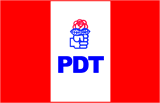 